Обавештење за акцију добровољног давалаштва крвиНа Факултету техничких наука у Чачку у среду, 18. априла 2018. год. од 9 до 14 сати у учионици бр. 12 (приземље) биће организована пролећна акција добровољног давалаштва крви. Организатори су: Студентски парламент ФТН, Служба за трансфузију крви у Чачку и Црвени крст- Чачак.Придружи се и ти!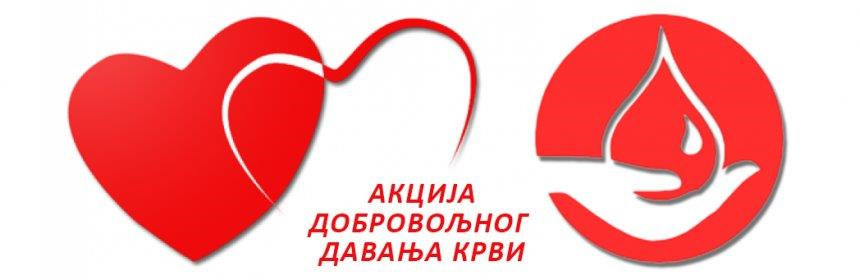 